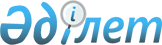 Сайлау учаскелерін тарату және Қарғалы ауданы әкімінің 2017 жылғы 1 тамыздағы № 4 "Сайлау учаскелерін құру туралы" шешіміне өзгерістер енгізу туралыАқтөбе облысы Қарғалы ауданы әкімінің 2019 жылғы 30 қыркүйектегі № 6 шешімі. Ақтөбе облысының Әділет департаментінде 2019 жылғы 2 қазанда № 6396 болып тіркелді
      Қазақстан Республикасының 1995 жылғы 28 қыркүйектегі "Қазақстан Республикасындағы сайлау туралы" Конституциялық Заңының 23 бабына, Қазақстан Республикасының 2001 жылғы 23 қаңтардағы "Қазақстан Республикасындағы жергілікті мемлекеттік басқару және өзін-өзі басқару туралы" Заңының 33 бабына сәйкес, сайлаушыларға барынша қолайлы жағдай жасау мақсатында, Қарғалы ауданының әкімі ШЕШІМ ҚАБЫЛДАДЫ:
      1. Ақтөбе облысы Қарғалы ауданының аумағында № 242, № 244, № 247, № 254, № 256, № 258 сайлау учаскелері таратылсын.
      2. Қарғалы ауданы әкімінің 2017 жылғы 1 тамыздағы № 4 "Сайлау учаскелерін құру туралы (нормативтік-құқықтық актілерді мемлекеттік тіркеу тізілімінде № 5631 болып тіркелген, 2017 жылғы 25 тамызда Қазақстан Республикасының нормативтік құқықтық актілерінің электрондық түрдегі эталондық бақылау банкінде жарияланған) шешіміне келесідей өзгерістер енгізілсін:
      көрсетілген шешімнің қосымшасы осы шешімнің қосымшасына сәйкес жаңа редакцияда жазылсын.
      3. "Ақтөбе облысы Қарғалы ауданы әкімінің аппараты" мемлекеттік мекемесі заңнамада белгіленген тәртіппен:
      1) осы шешімді Ақтөбе облысының Әділет департаментінде мемлекеттік тіркеуді;
      2) осы шешімді Қарғалы ауданы әкімдігінің интернет – ресурсында орналастыруды қамтамасыз етсін.
      4. Осы шешімнің орындалуын бақылау Қарғалы ауданы әкімі аппаратының басшысы Е. Есімбаевқа жүктелсін.
      5. Осы шешім оның алғашқы ресми жарияланған күнінен кейін күнтізбелік он күн өткен соң қолданысқа енгізіледі.
      "КЕЛІСІЛДІ"
      Қарғалы аудандық аумақтық
      сайлау комиссиясының төрайымы
      ______________ Н. Қожақова
      "_ " ___________2019 жыл  Қарғалы ауданының аумағындағы сайлау учаскелерi № 240 сайлау учаскесi:
      Сайлау учаскесiнiң орналасқан жерi: Бадамша ауылы, Д. Қонаев көшесі, №17, "Қарғалы аудандық мәдениет және тілдерді дамыту бөлімі" мемлекеттік мекемесі "Қарғалы аудандық мәдениет үйі" мемлекеттік коммуналдық қазыналық кәсіпорынының ғимараты.
      Сайлау учаскелерiнiң шекаралары: Бадамша ауылы
      Әбілқайыр хан көшесі: № 1Б, 5, 6, 8, 12, 13, 14, 15, 16, 19, 20А, 21, 23, 25, 26, 29, 30, 31, 33, 35, 37, 39;
      Жоныс Үкібаев көшесі: № 2, 3, 4, 6, 7, 8, 9, 13, 13А, 14, 14А, 16, 17, 18, 19, 25, 30, 31, 32, 35, 36, 37, 39, 40, 42, 44, 45, 48, 49, 50, 51, 52, 53, 54, 56, 57, 58, 59, 60, 62, 64, 65, 66, 67, 68, 69, 70, 71, 72, 73, 73А, 74, 75, 76, 78;
      Д. Қонаев көшесі: № 2, 3, 4, 4А, 6, 8, 8А, 9, 10, 12, 14, 14А, 21;
      Әйтеке би көшесі: № 1, 2, 5, 7, 8, 9, 9А, 10, 11, 12, 13, 13А, 14, 15, 16, 17, 18, 19, 20, 21, 22, 28;
      Геологтар көшесі: № 1, 2, 3, 4, 5, 6, 7, 8, 9, 10, 11, 12, 13, 14, 15, 16, 17, 18, 19, 21, 22, 23, 24, 25;
      Ы. Алтынсарин тұйығы: № 1, 2, 3, 5, 7, 9;
      М. Оспанов тұйығы: № 1, 2, 3;
      М. Жұмабаев тұйығы: № 1, 2, 3, 4, 5, 6;
      Тәуелсіздікке 20 жыл тұйығы: № 1, 2, 4, 5;
      Т. Рысқұлов тұйығы: № 1, 2, 3, 5;
      Қ. Сәтпаев көшесі: № 2, 2А, 5, 6, 7, 8, 10, 12, 14А, 16А, 18;
      Ж. Аймауытов көшесі: № 1, 5, 7, 10, 11, 14, 15, 19, 20, 21, 23, 25, 26;
      Б. Майлин көшесі: № 1, 3, 6;
      Жеңіс көшесі: № 3, 6, 8, 10, 18, 20;
      А. Бөкейханов көшесі: № 1, 6, 7, 13, 17;
      Б. Момышұлы тұйығы: № 1, 2, 4, 6, 10, 11, 18, 20, 32, 38, 41;
      С. Мұқанов көшесі: № 1, 1А, 4, 6, 9, 10, 17, 19, 20;
      Тың көшесі: № 1, 2, 2А, 9, 11, 13, 17, 19;
      С. Торайғыров көшесі: №1;
      Егемендік көшесі: № 1, 3, 4, 4А, 5, 7, 8. № 241 сайлау учаскесі
      Сайлау учаскесiнiң орналасқан жерi: Бадамша ауылы, Ә. Жангелдин көшесі, № 7, "Қарғалы аудандық білім, дене шынықтыру және спорт бөлімі" мемлекеттік мекемесі "№ 2 Бадамша орта мектебі" коммуналдық мемлекеттік мекемесінің ғимараты.
      Сайлау учаскелерiнiң шекаралары: Бадамша ауылы
      Абай тұйығы: № 1, 2, 3, 4, 6, 7, 9, 11, 13;
      Әйтеке би көшесі: № 23, 24, 26, 27, 30, 34, 36, 38;
      Қазақстан көшесі: № 1, 2, 3, 4, 5, 6, 8, 9, 10, 11, 12, 13, 15, 16, 17, 18, 19, 20, 22, 23, 24, 26, 28, 30, 31, 32, 33, 34, 35, 36, 37, 38, 39, 40, 41, 42, 43, 44, 45, 47, 49, 51, 53;
      В. Пацаев көшесі: № 1, 1Б, 2, 2Б, 6Б, 13, 15, 21, 23;
      Жастар тұйығы: № 2, 3;
      Жоныс Үкібаев көшесі: № 80, 81, 82, 83, 84, 85, 86, 87, 88, 89, 90, 91, 92, 93, 94, 95, 96, 97, 98, 99, 100, 101, 102, 103, 104, 106, 107, 108, 111, 112, 113, 115, 117, 121, 125, 127, 129, 131, 133, 135, 135А, 137, 139;
      С. Сейфуллин көшесі: № 1, 2, 3, 4, 5, 6, 7, 8;
      Ш. Қалдаяқов көшесі: № 1, 2, 3, 4, 5, 6, 7;
      М. Әуезов көшесі: № 1, 2, 3, 4, 5, 6, 7, 8, 9, 10, 11, 12, 13, 14, 15, 16, 17, 19, 21, 23, 25, 27, 29, 31, 33, 35, 37;
      Әйтеке би көшесі: № 40;
      Талжібек Имашева көшесі: № 2, 4, 7, 9, 11;
      Ш. Уәлиханов көшесі: № 1, 2, 3, 4, 5, 9;
      Бөгембай батыр көшесі: № 1, 2, 3, 4, 5, 9, 14, 15, 16;
      Бекет көшесі: № 2, 4, 6;
      Ә. Жангелдин көшесі: № 1, 2, 3, 4, 5, 6, 8, 9, 10, 11, 12, 14, 16;
      Астана көшесі: № 51, 52, 53, 54, 56, 58, 61, 62, 64, 66, 67, 69, 75, 83;
      Ш. Құдайбердіұлы тұйығы: № 2, 4, 6;
      Әбілқайыр хан көшесі: № 32, 34, 35, 36, 51, 53, 55, 57, 59, 61, 63, 67, 69;
      А. Иманов тұйығы: № 1, 2, 3, 6, 8, 10. № 243 сайлау учаскесі
      Сайлау учаскесiнiң орналасқан жерi: Бадамша ауылы, Әйтеке би көшесі, № 17б, "Қарғалы аудандық білім, дене шынықтыру және спорт бөлімі" мемлекеттік мекемесі "№ 1 Бадамша орта мектебі" коммуналдық мемлекеттік мекемесінің ғимараты.
      Сайлау учаскелерінің шекаралары: Бадамша ауылы
      В. Пацаев көшесі: № 4, 6, 8;
      Г. Карюк көшесі: № 1, 2, 3, 4, 5, 6, 8, 10, 11, 12, 13, 14, 18, 20, 24, 28, 30, 32, 36, 38, 40, 42, 44, 46, 48, 50, 54, 56, 58, 60, 62, 64, 66, 68, 76;
      Ә. Молдағұлова: № 1, 2, 3, 4, 5, 7, 9, 10, 11, 13, 14, 16, 17, 18, 20, 21, 22, 24, 25, 27, 28, 30, 31, 35, 36, 38, 39, 41, 44, 45, 46, 47, 50, 52, 53, 54, 55, 57, 58, 59, 60, 63, 64, 65, 67, 69, 89, 92;
      Есет батыр көшесі: № 1, 2, 3, 4, 5, 6, 7, 8, 9, 10, 11, 12, 14, 16, 18, 20, 22, 28;
      Еңбекшілер көшесі: № 7, 8, 9, 12, 13, 14, 15, 20, 22, 23, 24, 26, 29, 30, 32, 32А, 35, 38, 40, 42, 44, 45, 46, 47, 48, 49, 54, 58, 59, 62, 66, 67, 70, 71, 73, 75, 79, 82, 86, 87, 88, 89, 90, 91, 92, 97, 99, 101, 103, 105, 107, 111, 113, 115;
      Желтоқсан көшесі: № 1, 2, 3, 10, 17, 19, 21, 23, 28, 30, 32, 34, 41, 43, 47, 49, 52, 58, 63;
      А. Байтұрсынов көшесі: № 5, 6, 8, 13, 15, 16, 20, 24, 25, 26, 27, 28, 29, 31, 32, 34, 35, 36, 38, 40, 41, 46, 48, 50, 58, 59, 60, 61, 62, 64, 65, 69, 73;
      Достық тұйығы: № 1, 3, 5;
      Жамбыл көшесі: № 1, 2, 3, 4, 5, 6, 7, 8, 9, 11, 13.
      Астана көшесі: № 1, 2, 8, 20, 21, 22, 23, 24, 25, 26, 27, 29, 30, 32, 33, 34, 34Г, 35, 36, 45, 47, 48;
      А. Пушкин көшесі: № 6, 7, 8, 10, 14, 15, 16, 17, 18, 28, 30, 37, 39, 40, 41, 42, 43, 45, 46, 49, 54, 55, 56, 60, 62, 63, 69, 72, 73, 74, 75, 76, 77, 78, 80, 81, 82, 83, 84, 85, 88, 89, 90, 92, 93, 96, 98, 100, 104А, 106, 112, 135А;
      Горняктар көшесі: № 1, 2, 3, 4, 5, 6, 7, 8, 9, 11, 12, 13, 14, 15, 16, 17, 19, 21, 23, 25, 27, 29, 31, 33;
      М. Цибульчик көшесі: № 3, 5, 7, 9, 10, 12, 13, 14, 15, 17;
      Ғ. Мүсірепов көшесі: № 3, 4, 5, 9, 23. № 245 сайлау учаскесі
      Сайлау учаскесiнiң орналасқан жерi: Әлімбет ауылы, Қазақстан көшесі, №63, "Қарғалы аудандық білім, дене шынықтыру және спорт бөлімі" мемлекеттік мекемесі "Әлімбет орта мектеп-балабақшасы" коммуналдық мемлекеттік мекемесінің ғимараты.
      Сайлау учаскелерінің шекаралары: Әлімбет ауылы және осы ауылға қарасты елді мекендер. № 246 сайлау учаскесі
      Сайлау учаскесiнiң орналасқан жерi: Ащылысай ауылы, Б. Момышұлы көшесі, № 43, "Қарғалы аудандық мәдениет және тілдерді дамыту бөлімі" мемлекеттік мекемесінің "Қарғалы аудандық Мәдениет үйі" коммуналдық мемлекеттік қазыналық кәсіпорынының Ащылысай ауылындағы ауылдық клубының ғимараты.
      Сайлау учаскелерінің шекаралары: Ащылысай, Аққөл, Преображеновка ауылдары және осы ауылға қарасты елді мекендер. № 248 сайлау учаскесі
      Сайлау учаскесiнiң орналасқан жерi: Бозтөбе ауылы, В. Жук көшесі, № 39, "Қарғалы аудандық білім, дене шынықтыру және спорт бөлімі" мемлекеттік мекемесі "Бозтөбе негізгі мектебі" коммуналдық мемлекеттік мекеменің ғимараты.
      Сайлау учаскелерінің шекаралары: Бозтөбе ауылы. № 249 сайлау учаскесі
      Сайлау учаскесiнiң орналасқан жерi: Велихов ауылы, Мектеп көшесі, № 13, "Қарғалы аудандық білім, дене шынықтыру және спорт бөлімі" мемлекеттік мекемесі "Велихов негізгі мектебі" коммуналдық мемлекеттік мекемесінің ғимараты.
      Сайлау учаскелерінің шекаралары: Велихов ауылы. № 250 сайлау учаскесі
      Сайлау учаскесiнiң орналасқан жерi: Ақжайық ауылы, Б. Момышұлы көшесі, № 55, "Қарғалы аудандық білім, дене шынықтыру және спорт бөлімі" мемлекеттік мекемесі "Ақжайық негізгі мектебі" коммуналдық мемлекеттік мекемесінің ғимараты.
      Сайлау учаскелерінің шекаралары: Ақжайық ауылы № 251 сайлау учаскесі
      Сайлау учаскесiнiң орналасқан жерi: Петропавл ауылы, Д. Қонаев көшесі, №70, "Қарғалы аудандық білім, дене шынықтыру және спорт бөлімі" мемлекеттік мекемесі "Петропавл орта мектебі" коммуналдық мемлекеттік мекемесінің ғимараты.
      Сайлау учаскелерінің шекаралары: Петропавл ауылы
      Д. Қонаев көшесі: № 2, 4, 6, 8, 10, 12, 14, 16, 18, 20, 22, 24, 26, 28, 30, 32, 34, 36, 38, 40, 42, 46, 54, 56, 58, 60, 64, 66, 74, 78, 80, 82, 86, 88, 90, 92, 94, 96, 98, 100а, 104, 106;
      Қ. Мұқанов көшесі: № 2, 3, 4, 5, 6, 7, 8, 9, 10, 11, 12, 13, 14, 15, 16, 17, 18, 19, 20, 21, 22, 24, 25, 26, 27, 28, 28а, 29, 30, 31, 32, 34, 35, 36, 37, 37а, 38, 39, 40, 41, 42, 43, 44, 45, 46, 47, 48, 49, 51, 52, 53, 54, 55, 56, 57, 58, 59, 60, 62, 64, 65, 66, 66а, 67, 68, 69, 70, 72, 74, 76, 78, 82, 84, 88, 92, 94, 108;
      Қарғалы көшесі: № 1, 2, 3, 4, 5, 6, 7, 8, 9, 10, 11, 12, 13, 15, 16, 17, 18, 19, 20, 20а, 21, 22, 23, 24, 24а, 25, 26, 27, 28, 29, 30, 31, 32, 33, 34, 35, 36, 37, 38, 39, 40, 41, 42, 43, 44, 45, 46, 47, 48, 49, 50, 51, 52, 53, 54, 55, 56, 57, 58, 59, 60, 61, 62, 63, 64, 65, 66, 67, 68, 70, 72, 74, 76, 78;
      Еңбекшілер көшесі: № 1, 2, 2а, 3, 4, 4а, 5, 6, 7, 9, 11, 21, 33, 35;
      Жастар көшесі: № 1, 2, 3, 4, 5, 6, 7, 8, 9, 10, 11, 12, 13, 14, 15, 16, 17, 18, 19, 20, 21, 22, 23, 25, 26, 29, 30, 34;
      И. М. Мишин көшесі: № 2, 4, 6, 8, 10, 11, 12, 13, 14, 15, 16, 17, 19, 21, 23;
      Есет батыр көшесі: № 12, 12а, 13, 14, 15, 16, 17, 19, 21;
      Жамбыл көшесі: № 10, 11, 12, 13, 14;
      Абай көшесі: № 11, 12, 13, 14, 15, 16, 17, 18, 19, 20, 21, 21а;
      Ф. Майоров көшесі: № 5, 6, 7, 8, 10, 12, 13, 14, 15, 16;
      Достық көшесі: № 9, 10, 11, 12, 14, 15, 19, 20, 22, 24;
      Жеңіс көшесі: № 2, 3а, 3б, 4, 5, 6, 7, 8, 9, 10, 11, 12, 13, 14, 15, 16, 20, 22, 24. № 252 сайлау учаскесі
      Сайлау учаскесiнiң орналасқан жерi: Петропавл ауылы, Ю. Гагарин көшесі, № 66Б, "Қарғалы аудандық мәдениет және тілдерді дамыту бөлімі" мемлекеттік мекемесінің "Қарғалы аудандық Мәдениет үйі" коммуналдық мемлекеттік қазыналық кәсіпорынының Петропавл ауылындағы ауылдық клубының ғимараты.
      Сайлау учаскелерінің шекаралары: Петропавл ауылы
      Д. Қонаев көшесі: № 1, 3, 5, 7, 9, 11, 13, 15, 17, 19, 21, 23, 27, 29, 31, 33, 39, 41, 43, 45, 47, 49, 51, 55, 57, 63, 65, 67, 69, 71, 73, 75, 77, 79, 83, 85, 87, 89, 91, 93, 95, 97, 99;
      Ю. Гагарин көшесі: № 1, 2, 2а, 3, 4, 5, 6, 6а, 7, 8, 9, 10, 11, 12, 13, 14, 15, 16, 17, 18, 19, 20, 21, 22, 23, 24, 25, 26, 27, 28, 29, 30, 31, 32, 33, 34, 35, 36, 37, 38, 39, 40, 41, 42, 43, 44, 45, 46, 47, 48, 49, 51, 53, 55, 57, 59, 60, 61, 61а, 62, 63, 64, 65, 67, 67а, 67б, 68, 69, 69а, 70, 71, 72, 73, 74, 75, 76, 77, 78, 79, 81, 83;
      И. М. Мишин көшесі: № 1, 3, 5, 7, 9;
      Есет батыр көшесі: № 1, 2, 3, 4, 5, 6, 7, 8, 9, 10, 11;
      Жамбыл көшесі: № 1, 2, 3, 4, 5, 6, 7, 8, 9;
      Абай көшесі: № 1, 2/1, 3, 4, 5, 6, 7, 8, 9, 10;
      С. Сейфуллин көшесі: № 1/1, 3, 5, 7, 9;
      Целинная көшесі: № 6, 8, 10, 12, 14, 16, 18, 20, 22;
      Достық көшесі: № 1, 2, 3, 4, 5, 6, 7, 8;
      Ф. Майоров: № 1, 2. № 253 сайлау учаскесі
      Сайлау учаскесiнiң орналасқан жерi: Ш. Қалдаяқов ауылы, Н. Орынбасаров көшесі, № 1, "Қарғалы аудандық білім, дене шынықтыру және спорт бөлімі" мемлекеттік мекемесі "В. И. Пацаев атындағы орта мектебі" коммуналдық мемлекеттік мекемесінің ғимараты.
      Сайлау учаскелерінің шекаралары: Ш. Қалдаяқов ауылы № 255 сайлау учаскесі
      Сайлау учаскесiнiң орналасқан жерi: Жосалы ауылы, Мектеп көшесі, № 2, "Қарғалы аудандық білім, дене шынықтыру және спорт бөлімі" мемлекеттік мекемесі "Жосалы орта мектеп-балабақшасы" коммуналдық мемлекеттік мекемесінің ғимараты.
      Сайлау учаскелерінің шекаралары: Жосалы, Кемпірсай және Қарабұтақ ауылдары. № 257 сайлау учаскесі
      Сайлау учаскесiнiң орналасқан жерi: Қос Естек ауылы, Абай көшесі, № 104, "Қарғалы аудандық білім, дене шынықтыру және спорт бөлімі" мемлекеттік мекемесі "Қос Естек орта мектебі" коммуналдық мемлекеттік мекемесінің ғимараты.
      Сайлау учаскелерінің шекаралары: Қос Естек ауылы және осы ауылға қарасты елді мекендер. № 259 Сайлау учаскесі
      Сайлау учаскесiнiң орналасқан жерi: Степное ауылы, Д. Қонаев көшесі, № 5, "Қарғалы аудандық мәдениет және тілдерді дамыту бөлімі" мемлекеттік мекемесі "Қарғалы аудандық мәдениет үйі" коммуналдық мемлекеттік қазыналық кәсіпорынының Степной ауылындағы ауылдық клубының ғимараты.
      Сайлау учаскелерінің шекаралары: Степное ауылы және осы ауылға қарасты елді мекендер. № 260 Сайлау учаскесі
      Сайлау учаскесiнiң орналасқан жерi: Қайрақты ауылы, Әбілқайыр хан көшесі, № 23, "Қарғалы аудандық білім, дене шынықтыру және спорт бөлімі" мемлекеттік мекемесі "Қайрақты негізгі мектеп-балабақшасы" коммуналдық мемлекеттік мекемесінің ғимараты.
      Сайлау учаскелерінің шекаралары: Қайрақты ауылы және осы ауылға қарасты елді мекендер.
					© 2012. Қазақстан Республикасы Әділет министрлігінің «Қазақстан Республикасының Заңнама және құқықтық ақпарат институты» ШЖҚ РМК
				
      Аудан әкімі

А. ДЖУСИБАЛИЕВ
Қарғалы ауданы әкімінің2019 жылғы "_"_______шешіміне қосымшаҚарғалы ауданы әкiмiнiң2017 жылғы "1" тамыздағы № 4шешіміне қосымша